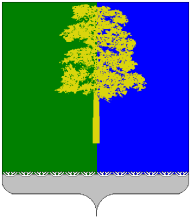 ХАНТЫ-МАНСИЙСКИЙ АВТОНОМНЫЙ ОКРУГ – ЮГРАДУМА КОНДИНСКОГО РАЙОНАРЕШЕНИЕО награждении 	Руководствуясь решением Думы Кондинского района от 15 сентября 2011 года № 135 «Об утверждении Положения о почетном звании и наградах Кондинского района», на основании протокола заседания Межведомственной комиссии по наградам от 25 марта 2014 года № 6, Дума Кондинского района решила:1. Наградить Благодарственным письмом Думы Кондинского района Киргет Оксану Игоревну – руководителя аппарата Думы Кондинского района, пгт.Междуреченский, за многолетний добросовестный труд, вклад     в развитие местного самоуправления Кондинского района и в связи                с празднованием Дня местного самоуправления.Настоящее решение опубликовать в газете «Кондинский вестник» и разместить на официальном сайте органов местного самоуправления Кондинского района. Контроль за выполнением настоящего решения возложить                         на постоянную мандатную комиссию Думы Кондинского района пятого созыва (Н.С.Бабкин) и заместителя председателя Думы Кондинского района Н.Н.Шахторину.Глава Кондинского района                                                                А.Н. Поздеевпгт.Междуреченский30 апреля 2014 года№ 461